DISTANČNÍ VÝUKA DUBEN 2021TŘÍDA:                       PLAVČÍCI                                   NÁMOŘNÍCI                                   KAPITÁNIČASOVÉ OBDOBÍ:   26. – 30.4. 2021TÉMA:                         KDO TO KOLEM ŠKOLKY LETÍ – ČARODĚJKY NA KOŠTĚTICÍL:                        Získat představu o Zemi a nejbližších planetách, prohlubovat fantazii dětí a vnést je do říše divů – ČARODĚJNICE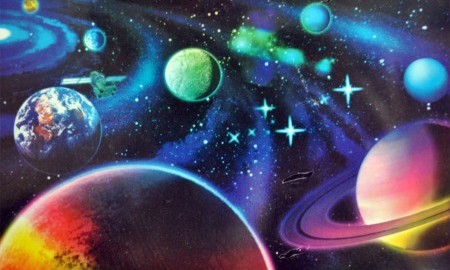 CO JE VESMÍR A CO V NĚM NAJDEME?Většina vesmíru je prázdná. Vesmír je tvořen planetami, hvězdami, většina prostoru je však vyplněna látkou, které astronomové (vědci zkoumající vesmír) říkají temná hmota. Ve vesmíru dále najdeme komety, meteority, mlhovinu nebo černé díry.  ČINNOSTI PRO DĚTIPohyb planet – děti drží v každé ruce dvě vařečky, těmi uchopí míč a přenáší ho na druhou stranu místnosti a zpět. Dětem můžeme vytvořit překážkovou dráhu (slalom,..)POŘAD KOSMIX PRO DĚTI – zde https://edu.ceskatelevize.cz/porad/kosmix?vsrc=video&vsrcid=kosmix-kosmos&stranka=3VÝTVARNÝ NÁMĚT – zde https://vytvarne-napady-pro-deti.webnode.cz/products/vesmir/ BÁSNIČKA  Meteory  (Ivan Blatný)Zdá se mi to, nebo nezdá?Po obloze padá hvězda.A hned jinde na ni letístejně rychle druhá, třetí.Než zmizí její pád,rychle si zkus něco přát.GRAFOMOTORIKA- VESMÍR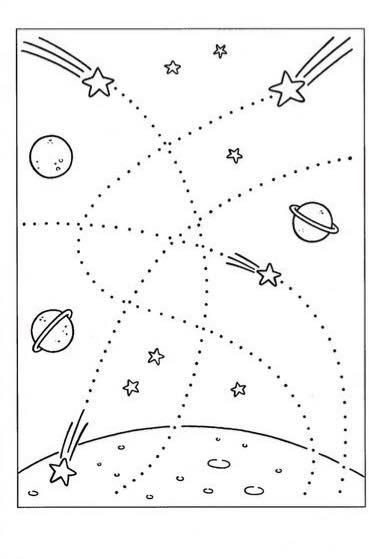 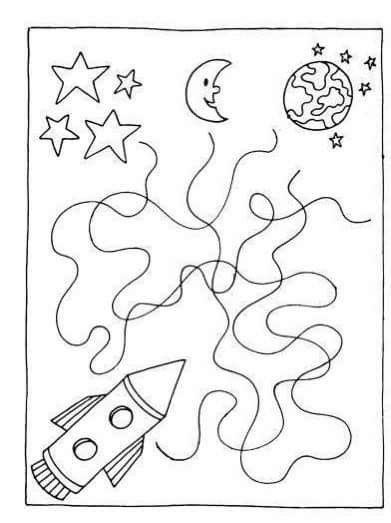 OMALOVÁNKY K TÉMATU – zde http://www.omalovankyonline.eu/vesmir_c48/--------------------------------------------------------------------------------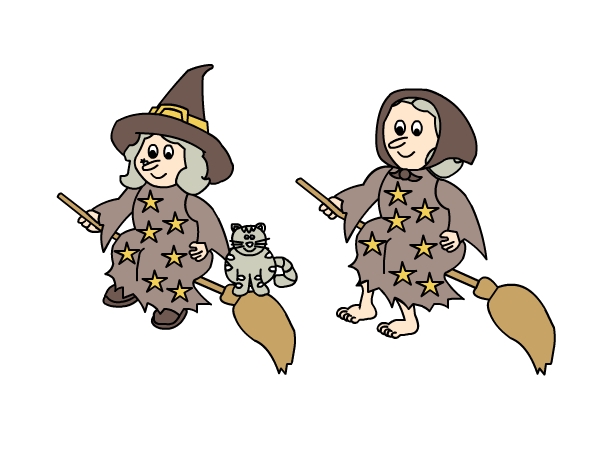 Pálení čarodějnic (také Filipojakubská noc) jsou označení pro noc z 30. dubna na 1. května. Je to velmi starý a dodnes živý lidový svátek. Tuto noc se lidé schází u zapálených ohňů a slaví příchod jara. BÁSNIČKA 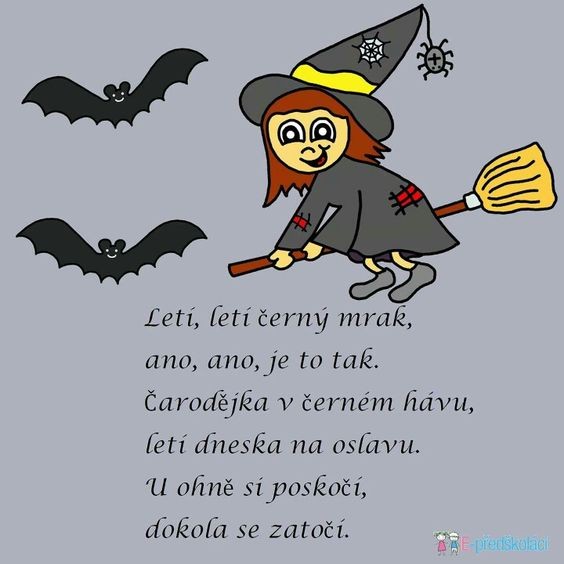 GRAFOMOTORIKA - SLET ČARODĚJNIC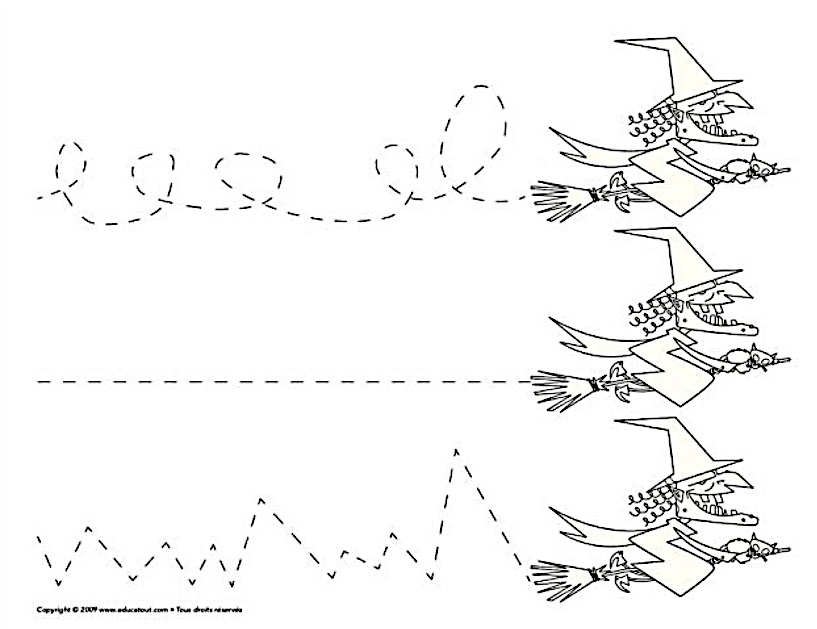 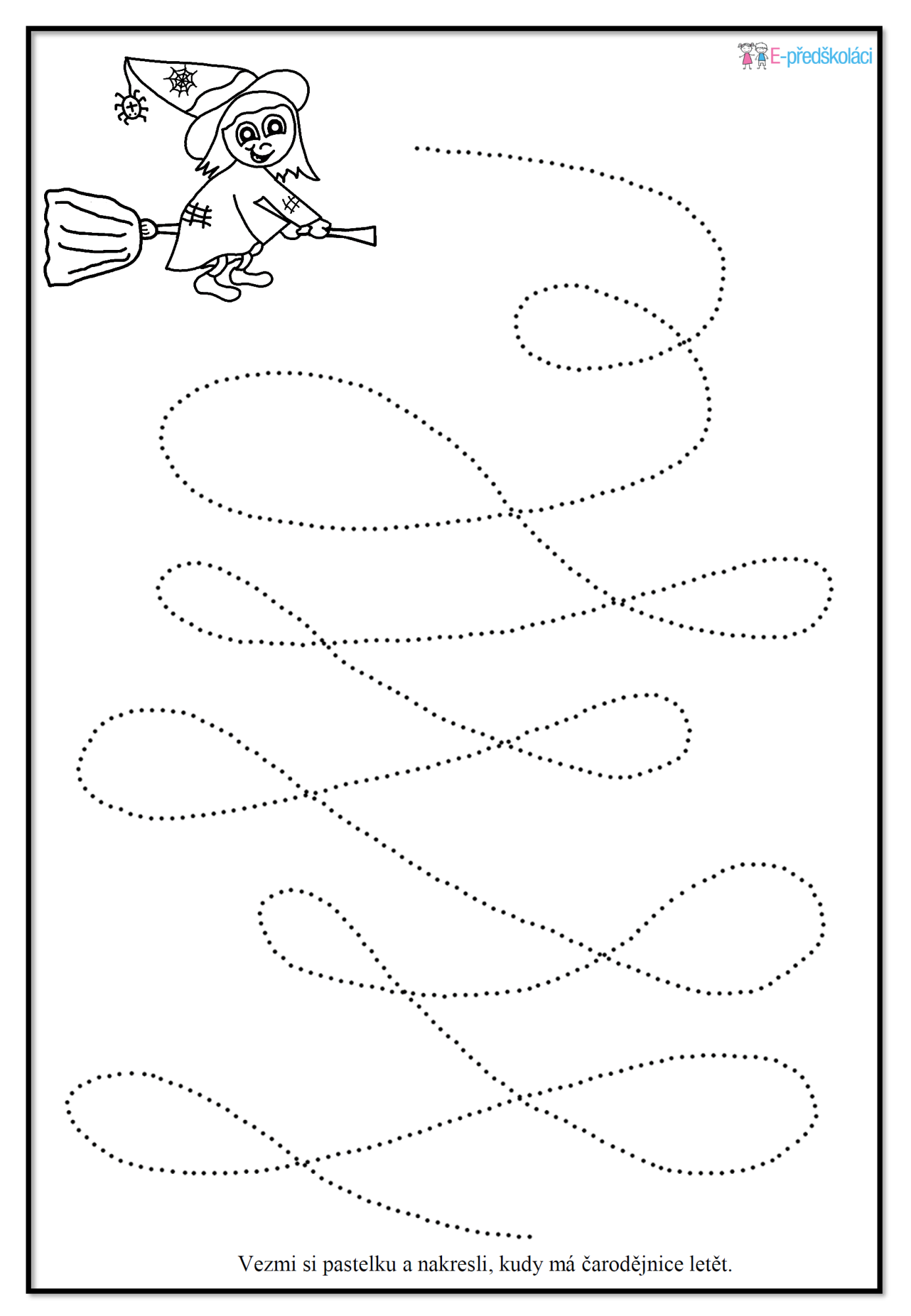 POHÁDKA MALÁ ČARODĚJNICE – zde https://www.youtube.com/results?search_query=mal%C3%A1+%C4%8Darod%C4%9Bjnice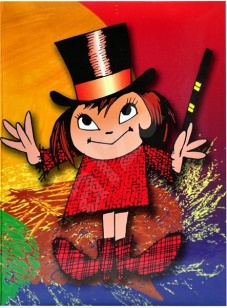 PÍSNIČKA S POHYBEM - zde https://www.youtube.com/watch?v=Z0reRGaJL0o&list=PLExXDb7-EvFHTAczK1BFB0EZ0U1khRAoUČARODĚJNICKÉ TVOŘENÍ – Čarodějnice na koštěti – zde https://www.promaminky.cz/kreativni-dilna/papirove-dekorace-a-ozdoby-270/carodejnice-na-kosteti-2762#prettyPhotoČarodějnický klobouk – zde https://www.promaminky.cz/kreativni-dilna/dekorace-a-ozdoby-z-dyne-papiru-aj-347/carodejnice-3293#prettyPhotoHlava čarodějnice – zde https://www.promaminky.cz/kreativni-dilna/obrazky-omalovanky-299/hlava-carodejnice-978#prettyPhotoČARODĚJNICKÉ VAŘENÍ – zde https://www.vareni.cz/recepty/prsty-carodejnice/https://zeny.iprima.cz/halloween-a-dusicky/strasidelne-dobroty-upecte-si-babi-prsty-nebo-hrbitovni-muffinyzde https://www.promaminky.cz/recepty/cukrovi-a-susenky-39/carodejnicke-susenky-2135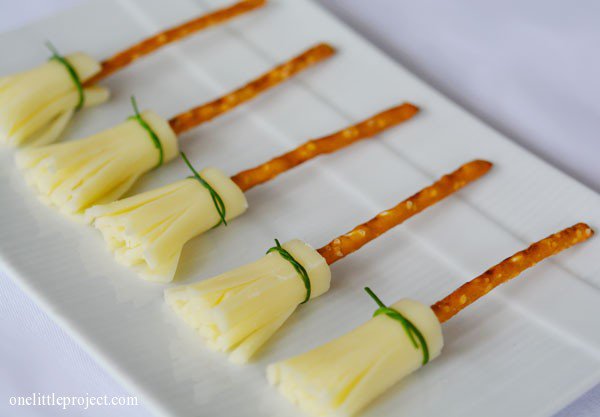 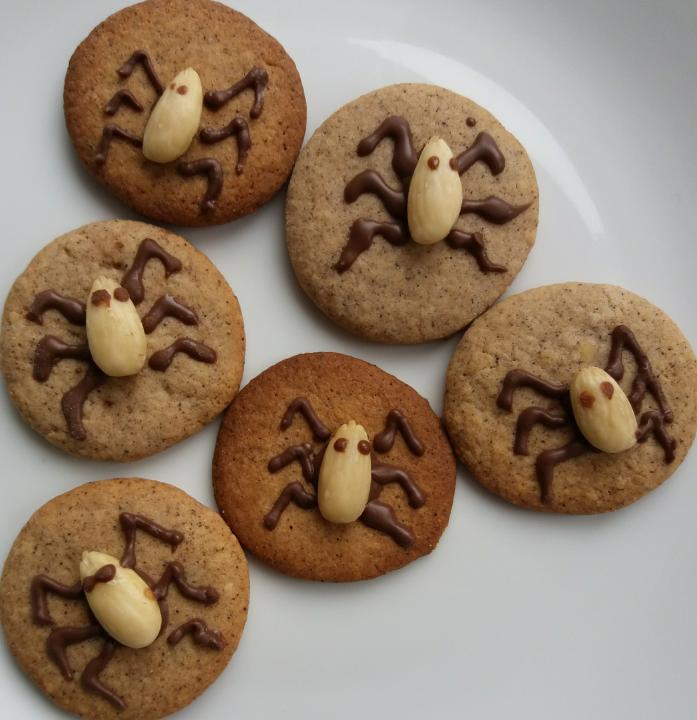 OMALOVÁNKY K TÉMATU – zde http://omalovanky-prodeti.info/Carodejnice_omindex.htmlDOBROVOLNÉ ONLINE PROCVIČOVÁNÍ PRO PŘEDŠKOLÁKY:https://skolakov.eu/cesky-jazyk/1-trida/nez-zacneme-cist/zrakove-vnimani/filipovy-hadanky/vyber.htmhttps://www.berneska.cz/predskolaci/